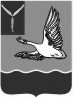 А Д М И Н И С Т Р А Ц И ЯМАРКСОВСКОГО  МУНИЦИПАЛЬНОГО РАЙОНАСАРАТОВСКОЙ  ОБЛАСТИЗАМЕСТИТЕЛЬ ГЛАВЫ АДМИНИСТРАЦИИ МУНИЦИПАЛЬНОГО РАЙОНА____________№________________на ___________от______________Саратовская обл., г.Маркс   ул.Коммунистическая,41                                                            Главному редактору МУП ЕРМСМИ «Воложка»                                                           Михальской Ю.В.Уважаемая Юлия Валерьевна!Прошу Вас опубликовать в газете « Воложка» объявление!ОБЪЯВЛЕНИЕАдминистрация Марксовского муниципального района имеет в наличии свободный земельный участок для передачи в аренду:Месторасположение: Саратовская область,  Марксовский р-н, с. Красная Поляна, примерно в 90 м. от жилого дома, расположенного по адресу: с. Красная Поляна, ул. Дачная, д. 4, кадастровый номер 64:20:012601:416, земли населенных пунктов, разрешенное использование - для  личного подсобного хозяйства, площадью 3991 кв.м.За дополнительной информацией просим обращаться по адресу:  г.Маркс, пр. Ленина, 20, каб. № 46, или по телефону: 5-93-86.Заместитель главы администрациимуниципального района	А.О. Марченкоисп. Химич О.Г.        Сыса О.Я. т.5-93-86